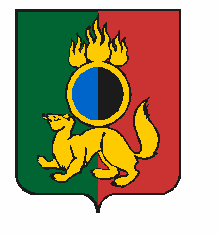 АДМИНИСТРАЦИЯ ГОРОДСКОГО ОКРУГА ПЕРВОУРАЛЬСКПОСТАНОВЛЕНИЕг. ПервоуральскО проведении новогодних праздниковв городском округе Первоуральскв 2018 – 2019 годуВ целях организации и проведения новогодних праздников в городском округе Первоуральск, рассмотрев результаты согласования с заинтересованными структурами, Администрация городского округа ПервоуральскПОСТАНОВЛЯЕТ:1. Разместить Центральный новогодний городок на территории Первоуральского муниципального казенного учреждения культуры «Парк новой культуры» (далее – ПМКУК «Парк новой культуры»).2. Утвердить:1) график работы Центрального новогоднего городка (приложение 1);2) программу новогодних мероприятий в зоне Центрального новогоднего городка (приложение 2);3) графики работы новогодних городков и новогодних елок на территории городского округа Первоуральск (приложение 3);4) состав комиссии по установлению готовности мест проведения массовых мероприятий и новогодних городков (приложение 4);5) график приемки новогодних городков (приложение 5).3. В период проведения новогодних мероприятий:1) Рекомендовать Отделу Министерства внутренних дел России по городу Первоуральску (Хомяков В.В.) оказать содействие организаторам в обеспечении общественного порядка и безопасности граждан:– в период открытия и функционирования Центрального новогоднего городка в ПМКУК «Парк новой культуры» и Новогоднего городка в поселке Динас;– в период открытия и функционирования Новогодних елок в поселках Билимбай, Кузино, Новоуткинск и Новоалексеевское;– в период празднования Рождества Христова 06 и 07 января 2019 года на религиозных объектах, расположенных на территории городского округа Первоуральск;2) Рекомендовать Территориальному отделу здравоохранения по Западному управленческому округу Министерства здравоохранения Свердловской области (Жолобова Е.С.), Первоуральскому муниципальному бюджетному учреждению «Первоуральская городская служба спасения» (Фролов М.В.), Федеральному государственному казенному учреждению
«10 отряд Федеральной противопожарной службы МЧС России по Свердловской области» (Атамурадов Р.С.) обеспечить необходимый и достаточный состав сил и средств постоянной готовности для оперативного реагирования в случае чрезвычайной ситуации во время проведения праздничных мероприятий;3) Управляющему делами Администрации городского округа Первоуральск (Васильева Л.В.) оказать содействие предприятиям и организациям всех форм собственности, организаторам мероприятий, проводящим новогодние и рождественские мероприятия, в обеспечении охраны общественного порядка с привлечением состава добровольных дружинников в местах расположения новогодних построек, в том числе на территории Новогодних городков и Новогодних елок (согласно
приложению 3);4) Отделу развития потребительского рынка, предпринимательства и туризма Администрации городского округа Первоуральск (Кудинова Т.И.):– рекомендовать руководителям предприятий общественного питания и торговли, расположенных на территории городского округа Первоуральск, а также субъектам предпринимательской деятельности, осуществляющим торговое обслуживание праздничных мероприятий на территории городского округа Первоуральск, не производить продажу алкогольной продукции, в том числе пива, в радиусе 150 метров от мест расположения Новогодних городков и Новогодних елок (согласно приложению 3);– совместно с руководителями предприятий общественного питания и торговли, расположенных на территории городского округа Первоуральск, организовать работу торговых точек на территории ПМКУК «Парк новой культуры»;5) Управлению жилищно-коммунильного хозяйства и строительства Администрации городского округа Первоуральск (Ридняк А.В.) произвести санитарную очистку территорий:– по ул. Ватутина (от ул. Советская до ул. Володарского);– по ул. Герцена (от ул. Ватутина до ПМКУК «Парк новой культуры»); – по пр. Ильича (от ул. Трубников до Площади Победы);6) Рекомендовать предприятиям и организациям всех форм собственности, организаторам мероприятий, проводящим новогодние и рождественские мероприятия:– уведомить Администрацию городского округа Первоуральск, Отдел Министерства внутренних дел России по городу Первоуральску, Территориальный отдел здравоохранения по Западному управленческому округу Министерства здравоохранения Свердловской области, Федеральное государственное казенное учреждение «10 отряд Федеральной противопожарной службы по Свердловской области» о месте и времени мероприятий и назначить ответственных лиц за организацию;– обеспечить присутствие ответственных лиц на закрепленных объектах с начала и до полного окончания мероприятий, предоставить списки ответственных лиц на каждый день в ОМВД России по городу Первоуральску с указанием контактных данных;– привлечь к обеспечению общественного порядка и безопасности граждан в период проведения мероприятий необходимое количество сотрудников частных охранных организаций;– обеспечить техническую укрепленность мест проведения мероприятий с обязательным наличием ограждения; наличие, надлежащее содержание и оборудование мест для службы охраны общественного порядка (пункт обогрева) и мест общего пользования (биотуалеты);– обеспечить подготовку и проведение мероприятий в соответствии с правилами и требованиями, установленными Постановлением Правительства Свердловской области  от 30 мая 2003 года № 333–ПП «О мерах по обеспечению общественного порядка и безопасности при проведении на территории Свердловской области мероприятий с массовым пребыванием людей»;– обеспечить санитарно-гигиенический режим территорий, используемых для размещения Новогодних городков и Новогодних елок, проведения праздничных мероприятий;– принять меры, направленные на проверку действенности схем эвакуации, а также средств экстренной связи с правоохранительными органами перед проведением массовых мероприятий;7) Рекомендовать предприятиям и организациям всех форм собственности, осуществляющих производственную деятельность в период новогодних праздников; эксплуатирующих опасные производственные объекты; предоставляющих услуги гостиничного и туристического бизнеса; имеющих объекты с круглосуточным пребыванием людей; обеспечивающих работу систем жизнеобеспечения населения, жилищно-коммунальных объектов и сетей, а также образовательным и медицинским учреждениям для обеспечения оперативного реагирования при возникновении чрезвычайных ситуаций или происшествий:– в срок до 28 декабря 2018 года подготовить и направить в Единую дежурно-диспетчерскую службу городского округа Первоуральск списки ответственных должностных лиц, осуществляющих дежурство в период
с 30 декабря 2018 года (начиная с 21:00 часов) до 10 января 2019 года (посуточно) с указанием контактных данных для круглосуточной связи;– обеспечить доведение до ответственных должностных лиц инструкций по действиям при угрозе или возникновении чрезвычайных ситуаций;– осуществлять контроль за безаварийной эксплуатацией подведомственных объектов;– при возникновении аварийных и чрезвычайных ситуаций немедленно информировать Единую дежурно-диспетчерскую службу городского округа Первоуральск по телефону 64-30-70 или 112;4. Закрыть движение автомобильного транспорта на период работы Центрального новогоднего городка на территории ПМКУК «Парк новой культуры» с 17 декабря 2018 года по 30 января 2019 года: – по ул. Физкультурников (от дома № 2 до дома № 5);– по ул. Герцена (от ул. Ватутина до ул. Физкультурников).5. Рекомендовать ресурсоснабжающим организациям провести мероприятия, обеспечивающие техническую исправность систем жизнедеятельности (водоснабжение, теплоснабжение, электроснабжение).6. Опубликовать настоящее постановление в газете «Вечерний Первоуральск» и разместить на официальном сайте городского округа Первоуральск.7. Контроль за исполнением настоящего постановления возложить на Управляющего делами Администрации городского округа Первоуральск Васильеву Любовь Валентиновну.Глава городского округа Первоуральск					  И.В. Кабец										21.12.2018№2035